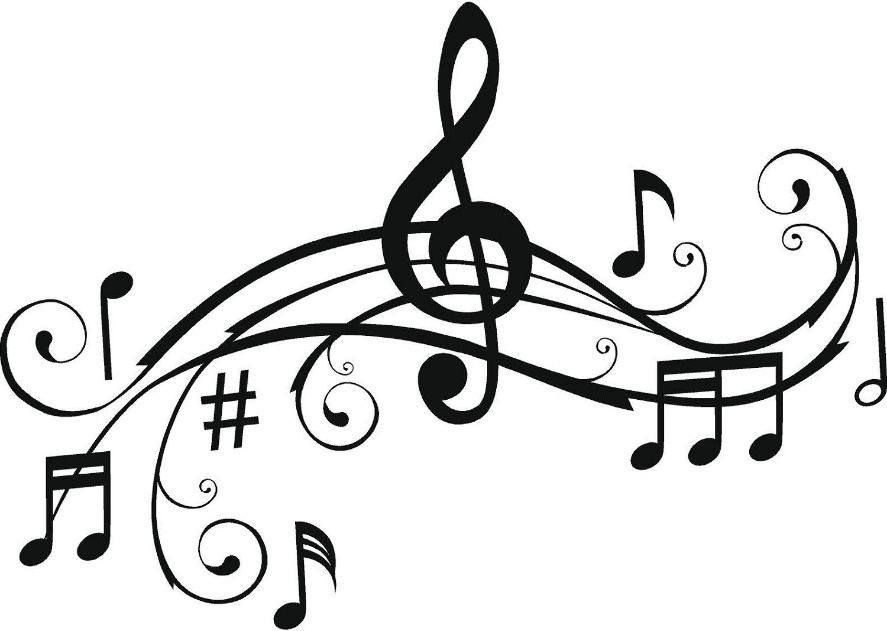 INVITASJONTIL PORSGRUNN JANITSJARORKESTER SINÅRSFESTDato: lørdag 04.februar 2023
Sted: Asbjørn Kloster, Bjørntvedtgt. 17
Tid: kl 19.00 
Pris: 250,- pr personDet vil bli servert tacobuffet med en drikke til maten.Tema for kvelden er after ski.Vi ber om at alle tar med en hemmelig gave til auksjon.
  
Påmelding til Hege, Elise, Sonja eller Vibeke innen mandag 30.januar.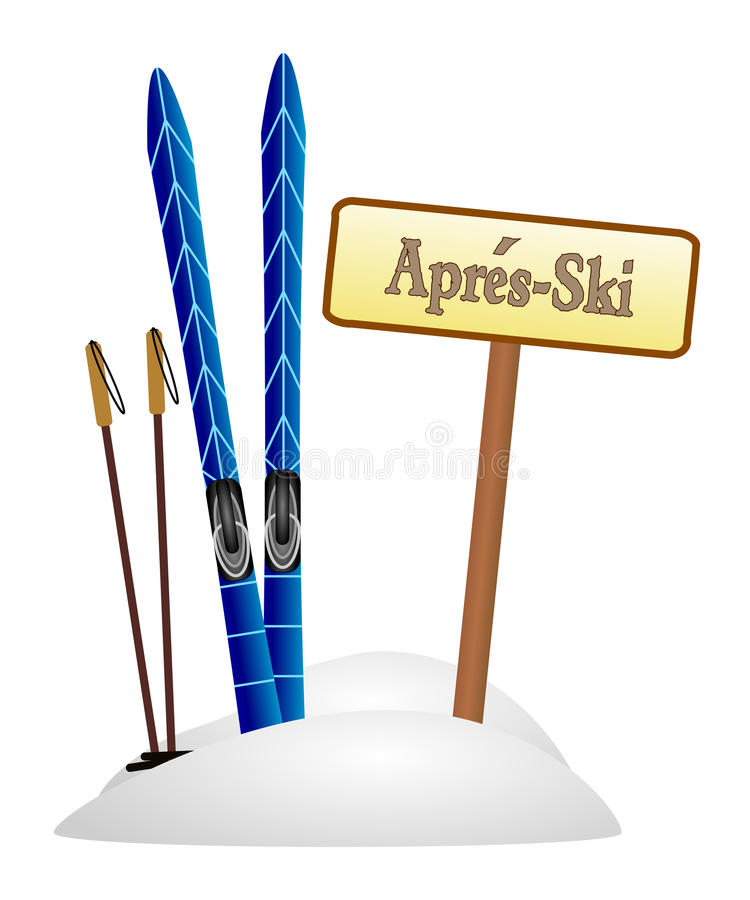 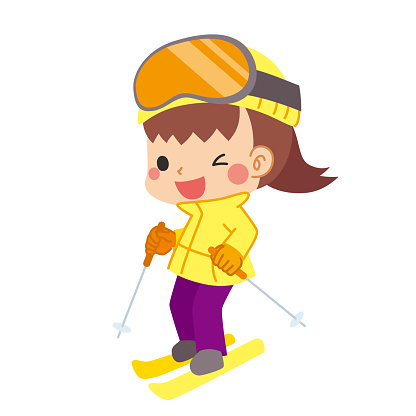   Vel møtt!